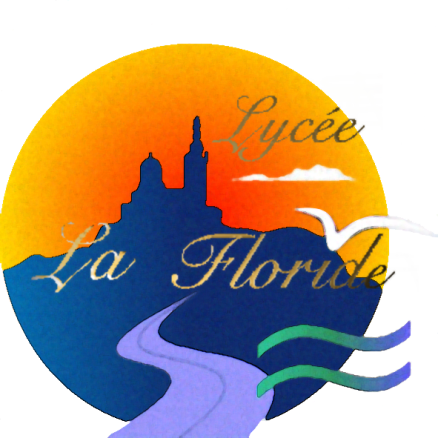 Equipe de Lettres HistoireLycée La FLORIDE13014 MARSEILLEAvec la collaboration des professeurs d’enseignement professionnel GESTION : Mr CORRELOGISTIQUE : Mr AKNINTRANSPORT : Mme DRAOUIELECTROTECHNIQUE : Mr CECCHINIMAINTENANCE DES VEHICULES INDUSTRIELS : Mr HAONCONDUITE ROUTIERE : Mr CHAMBONEt de Mme BALENCI : DOCUMENTALISTEETAPE 1 : Présentation de l’entrepriseFICHE D’IDENTTESITUATION GEOGRAPHIQUERendez vous sur le site michelin.frA partir de l’onglet Cartes, localisez votre entrepriseImprimez la carteQuelle est l’échelle de cette carte ?Après avoir observé cette carte, rédigez un paragraphe dans lequel vous expliquerez les avantages et les inconvénients de cette implantation.……………………………………………………………………………………………………………………………………………………………………………………………………………………………………………………………………………………………………………………………………………………………………………………………………………………………………………………………………………………………………………………………………………………………………………………………………………….……………………………………………………………………………………………………………………………………………………………………………………………………………………………………………………………………………………………………….……………………………………………………………………………………………………………………………………………………………………………………………………………………………………………………………………………………………………….……………………………………………………………………………………………………………………………………………………………………………………………………………………………………………………………………………………………………….……………………………………………………………………………………………………………………………………………………………………………………………………………………………………………………………………………………………………….C.L’ENTREPRISE ET SES PARTENAIRES Baccalauréat professionnel logistique Présentez l’activité principale et secondaire,Recherche sur les produits : Indication sur les produits (nombre de référence, produit leader...),Informations concernant la clientèle (nombreuses o/n, de proximité o/n, entreprise ou particulier ...),Quels sont les fournisseurs (sont-ils nombreux o/n, évaluez le degré de Dépendance ...),Analysez le rapport de l’entreprise avec la concurrence (importance, place, objectif...)Quelle est la place de l’entreprise aujourd’hui sur le marché ( c’est le 3 ème fournisseur de la région, en France………) différentes échelles ( régional, national, international )Baccalauréat professionnel conducteur routierTypes de transports effectués (national, international, régional)Indication sur le type de services fournis (groupage, lots complets, demi lots)Clientèle (nombreuses o/n, de proximité o/n, entreprise ou particulier ...)Fournisseurs (nombreux o/n, degré de dépendance ...),Concurrence (importance, place, objectif...)Quelle est la place de l’entreprise aujourd’hui sur le marché Baccalauréat professionnel électrotechniqueDomaine électrique concerné (courant fort ou faible)Domaine d’application (habitats tertiaires ou industriels)Clientèle (nombreuses o/n, de proximité o/n, entreprise ou particulier ...),Fournisseurs (nombreux o/n, degré de dépendance ...),Concurrence (importance, place, objectif...)Baccalauréat professionnel maintenance véhicules industrielsActivité principale : réparation de véhicules industriels (quel type de véhicule ?)Indication sur les produits en magasin :Pièces détachéesConsommables (huile, filtre…)Clientèle (nombreuses o/n, de proximité o/n, entreprise ou particulier ...),Transport marchandiseTransport de personnesFournisseurs (nombreux o/n, degré de dépendance ...),Concurrence (importance, place, objectif...)Activités secondaires ;Quels sont les services liés à la vente d’un véhicule ? ( contrats d’entretien )Y a-t-il un service de location interne ?L’Entreprise et son impact sur l’environnementL’entreprise comme lieu de travail Avez-vous déjà entendu parler de développement durable dans votre société ?Selon vous, y-a-t-il du gaspillage dans votre entreprise (salles surchauffées en hiver, photocopies, lumières allumées en permanence) ?Votre société dispose-t-elle de mécanismes permettant de limiter l’utilisation des ressources naturelles  (économiseurs d’eau sur les robinets, équipements économes en énergie comme les  photocopieurs, ordinateurs, ampoules…, utilisation d’énergies renouvelables…) ?Votre entreprise met-elle à votre disposition  des poubelles de tri sélectif des déchets?Rencontrez-vous des difficultés pour vous rendre sur le site de votre entreprise (mauvaise desserte par les transports en commun, entreprise difficile d’accès …) ?L’entreprise vous semble-t-elle préoccupée par les problématiques actuelles de développement durable (réchauffement climatique, responsabilité sociale de l’entreprise…) ?L’engagement de l’entreprise dans le développement durableBaccalauréat professionnel logistique Y a-t-il prise en compte des coûts écologiques dans la stratégie de l’entreprise (emballage,       cartons, palettes…)Y a-t-il un choix de fournisseurs en fonction d’une politique d’environnement ? (kilométrage, situation géographique etc.…)Baccalauréat professionnel conducteur routierY a-t-il les contraintes liées à l’environnement (normes, label, contrôles, pression des associations….)Norme de pollution véhicules lourds (Euro 5), Véhicules conçus pour être recyclé à  80% (EEC)Norme de pollution sonore (inférieur à 80 décibels) = conducteur routierBaccalauréat professionnel électrotechniqueQuel rôle jouent  les entreprises de ce secteur d’activité dans la chaîne de recyclage ?( piles, ampoules économiques…)Quel rôle jouent les électriciens dans l’installation de la production d’énergies renouvelables ? Baccalauréat professionnel maintenance véhicules industrielsComment sont stockés les matériaux polluants,  les emballages et les divers composants des véhicules ? (bois, cartons, papiers, plastique, batteries, pneus,  métaux, huiles, carburant…)Y a-t-il des normes qui contraignent l’activité ? Lesquelles ?ETAPE  2 : BILAN DU STAGEFaîtes un bilan de votre expérience en complétant le tableau ci-dessous.  Vous pouvez vous interroger sur les  tâches effectuées ( facilité, difficulté, répétition, enrichissement… ) sur les horaires, le lieu de travail ( difficile d’accès, facile d’accès, agréable, ou pas ) les conditions de travail ( fatigue  physique ou  psychologique, ambiance agréable…) sur  les relations humaines ( avec les employés, la hiérarchie, la, clientèle),  le salaire…A partir du tableau complété, rédigez un texte argumentatif d’une trentaine de lignes dans lequel vous exposerez les points positifs et négatifs de votre expérience. Votre texte sera construit en paragraphes et articulé avec des connecteurs logiques.                  NOM :                                             PRENOM :                                                      CLASSE :                       ETAPE 3 : REECRITURE  Après avoir corrigé votre texte, vous procèderez à la réécriture de votre texte en utilisant le traitement de texte. Vous imprimerez votre production.Etape 4 : PREPARATION ORALE Préparation orale avec les élèves : Lecture détaillée de la grille d’évaluation.Prise de notes à partir du dossier à partir du plan suivant :Brève présentation personnelle de l’élèveNom, Prénom, Age, Lycée, section Présentation de l’entreprise dans son milieuQuand : Date et durée du stage en entreprise.Qui ? De quelle entreprise s’agit-il ?Où ? Où se situe t-elle ?Quoi ?  Quelle est son activité principale ?Comment ? Expliquez le fonctionnement de cette activité.Justification du choix de l’entreprise : Pourquoi avez-vous choisi d’effectuer votre stage dans cette entreprise ?Bilan de votre expérienceExpliquez en argumentant ce qui vous a plu et déplu durant ce stageVotre vision du travail en entreprise a- t-elle été modifiée après le stage ? GRILLE D’EVALUATION A L’ORALCOMMUNICATION NON VERBALECOMMUNICATION VERBALEClarté de l’expressionCorrection de la langueAPPRECIATION D’ENSEMBLEEtape 5 : RESTITUTION ORALEPrésentation orale (5 mn)Brève présentation personnelle de l’élèvejustification du choix de l’entreprisePrésentation de l’entreprise dans son milieuExpliquez en argumentant ce qui vous a plu et déplu durant ce stage.Votre vision du travail en entreprise a- t-elle été modifiée après le stage.Questions du jury  (5 mn)Pouvez-vous apporter des précisions sur…………….. ?Suite à votre expérience en entreprise quelles sont les qualités nécessaires selon vous pour exercer ce métier ?Raison sociale de l’entrepriseNOM de l’entreprise :LOGO : Adresse de l’entrepriseAdresse du siège social et du lieu de stage (si différent) :Forme juridique de l’entrepriseEntreprise individuelle, Société à responsabilité limitée, montant du capital.Taille de l’entrepriseEffectif des salariés : Répartition : cadre, techniciens, ouvriers :Organisation du service :Secteur d’activité :Public, privé Activités primaires, secondaires, tertiaires.Activité principaleActivité secondaireCe qu’elle fait principalementLes autres activités de l’entrepriseHistorique :Fondateur, date de créationCe que j’ai découvert de nouveauCe qui m’a surpris, pourquoi ?Ce que j’ai appris.J’ai apprécié…..car…..Je n’ai pas apprécié…car…………………………………………………………………………………………………………………………………………………………………………………………………………………………………………………………………………………………………………………………………………………..………………………………………………………………………………………………………………………………………………………………………………………………………………………………………………………………………………………………………………………………………………..………………………………………………………………………………………………………………………………………………………………………………………………………………………………………………………………………………………………………………………………………………..………………………………………………………………………………………………………………………………………………………………………………………………………………………………………………………………………………………………………………………………………………..………………………………………………………………………………………………………………………………………………………………………………………………………………………………………………………………………………………………………………………………………………..………………………………………………………………………………………………………………………………………………………………………………………………………………………………………………………………………………………………………………………………………………..………………………………………………………………………………………………………………………………………………………………………………………………………………………………………………………………………………………………………………………………………………..………………………………………………………………………………………………………………………………………………………………………………………………………………………………………………………………………………………………………………………………………………..………………………………………………………………………………………………………………………………………………………………………………………………………………………………………………………………………………………………………………………………………………..……………………………………………………………………………………………………………………………………………………………………………………………………………………………………………………………………………………………………………………………………………….……………………………………………………………………………………………………………………………………………………………………………………………………………………………………………………………………………………………………………………………………………………………………………………………………………………………………………………………………………………………………………………………………………………………………………………………………………………………………………………………………………………………………………………………………………………………………………………………………………………………………………………………………………………………………………………………………………………………………………………………………………………………………………………………………………………………………………………………….………………………………………………………………………………………………………………………………………………………………………………………………………………………………………………………………………………………………………………………………………………………………………………..……………………………………………………………………………….………………………………………………………………………………………………………………………………………………………………………………………………………………………………………………………………………………………………………………………………………………………………………………..………………………………………………………………………………………………………………..……………………………………………………………………………….………………………………………………………………………………………………………………………………………………………………………………………………………………………………………………………………………………………………………………………………………………………………………………..………………………………………………………………………………………………………………..……………………………………………………………………………….………………………………………………………………………………………………………………………………………………………………………………………………………………………………………………………………………………………………………………………………………………………………………………..………………………………………………………………………………………………………………..……………………………………………………………………………….………………………………………………………………………………………………………………………………………………………………………………………………………………………………………………………………..Maîtrise de soi :Serein  Emotif, nerveux Position du corps :Droite Relâchée, crispée Gestuelle :Adaptée au propos : Inadaptée : Inexistante : Tenue vestimentaire :Adaptée : Inadaptée : Compréhension des questions posées :A compris : A besoin d’une reformulation : N’a pas compris : Indépendance par rapport aux notes :Totale : A lu : Volume :Bon Trop faible, trop fort DébitAdapté Trop lent, trop rapide ArticulationClaire Confuse Erreurs de syntaxe :Absentes Rares Fréquentes Utilisation du langage professionnel :Adapté Approximatif Absent Explication sur le travail réalisé, argumentationConviction, connaissance des tâches. Peu de conviction, peu de connaissance. ComportementAttitude GénéraleOuvert  Réservé Fermé Maîtrise de soi Gêne, rires, hésitations Mutisme 